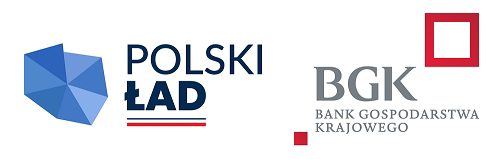 Inwestycja dofinansowana ze środków Rządowego Programu Odbudowy ZabytkówZałącznik Nr 14IZP.271.1.2024 OŚWIADCZENIEWykonawców wspólnie ubiegających się o udzielenie zamówienia, składane na podstawie art. 117 ust. 4 PZPNazwa wykonawcy	.................................................................................................Adres wykonawcy	.................................................................................................Miejscowość ................................................			Data .....................dotyczy postępowania o udzielenie zamówienia publicznego prowadzonego w trybie podstawowym na realizację zadania pn.: „Remont kaplicy p.w. Matki Boskiej Częstochowskiej, dzwonnicy wraz z remontem, utwardzeniem terenu, ogrodzenia 
w Zadusznikach.”Wykonawca:…………………………………………………………………………… zrealizuje niżej wymienione usługi:………………………………………Wykonawca:………………………………………………………………………….. zrealizuje niżej wymienione usługi:…………..…………..…………..Informacja:Dokument musi być opatrzony przez osobę lub osoby uprawnione do reprezentowania Wykonawcy kwalifikowanym podpisem elektronicznym, podpisem zaufanych lub podpisem osobistym i przekazany Zamawiającemu wraz z dokumentem (-ami) potwierdzającymi prawo do reprezentacji Podmiotu  przez osobę podpisującą ofertę